Требования к проекту вентиляционно-приточной системы.Схема 1 – размеры помещения, высота 2.9 м.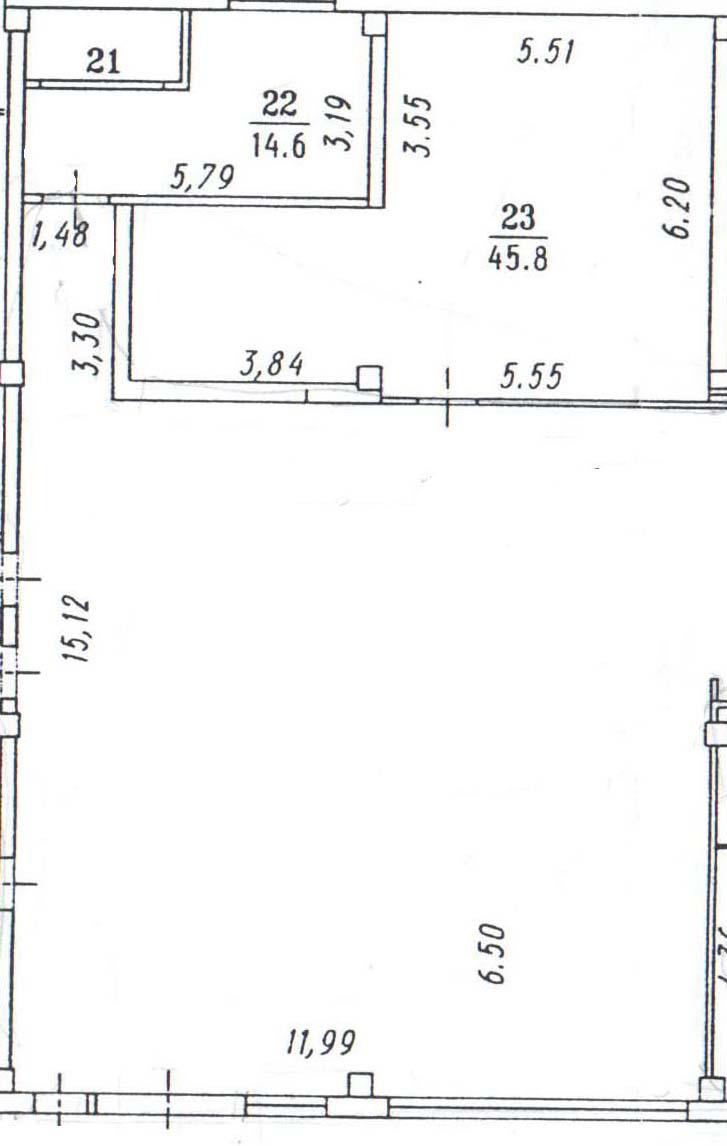 Схема 1. Размеры помещенийСхема 2. Помещения для которых требуется вентиляция. Указанное на Схеме 1 помещение, будет  разделено перегородками (до потолка).На схеме перегородки указаны толстыми черными линиями. Все размеры даны в масштабе Схемы 1.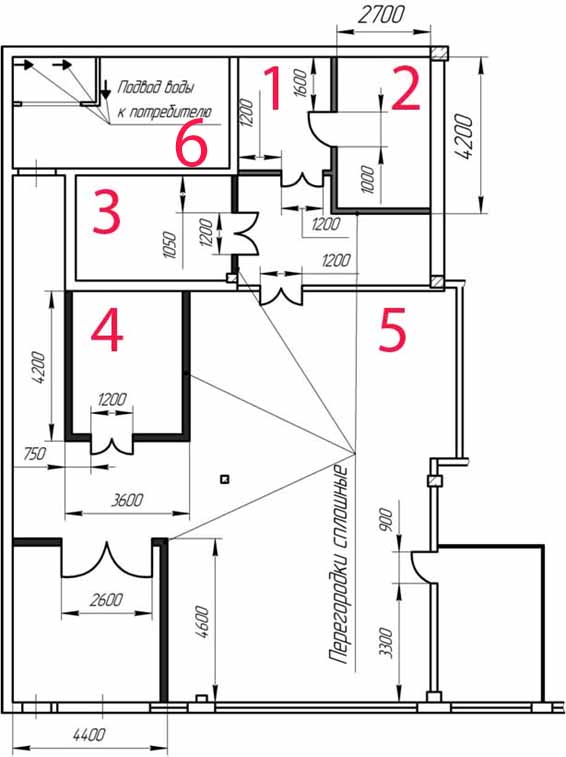  Схема 2. Помещения для которых требуется вентиляцияСхема 3. Имеющееся оборудование в помещения с вентиляцией. Перегородки показаны пунктирными линиями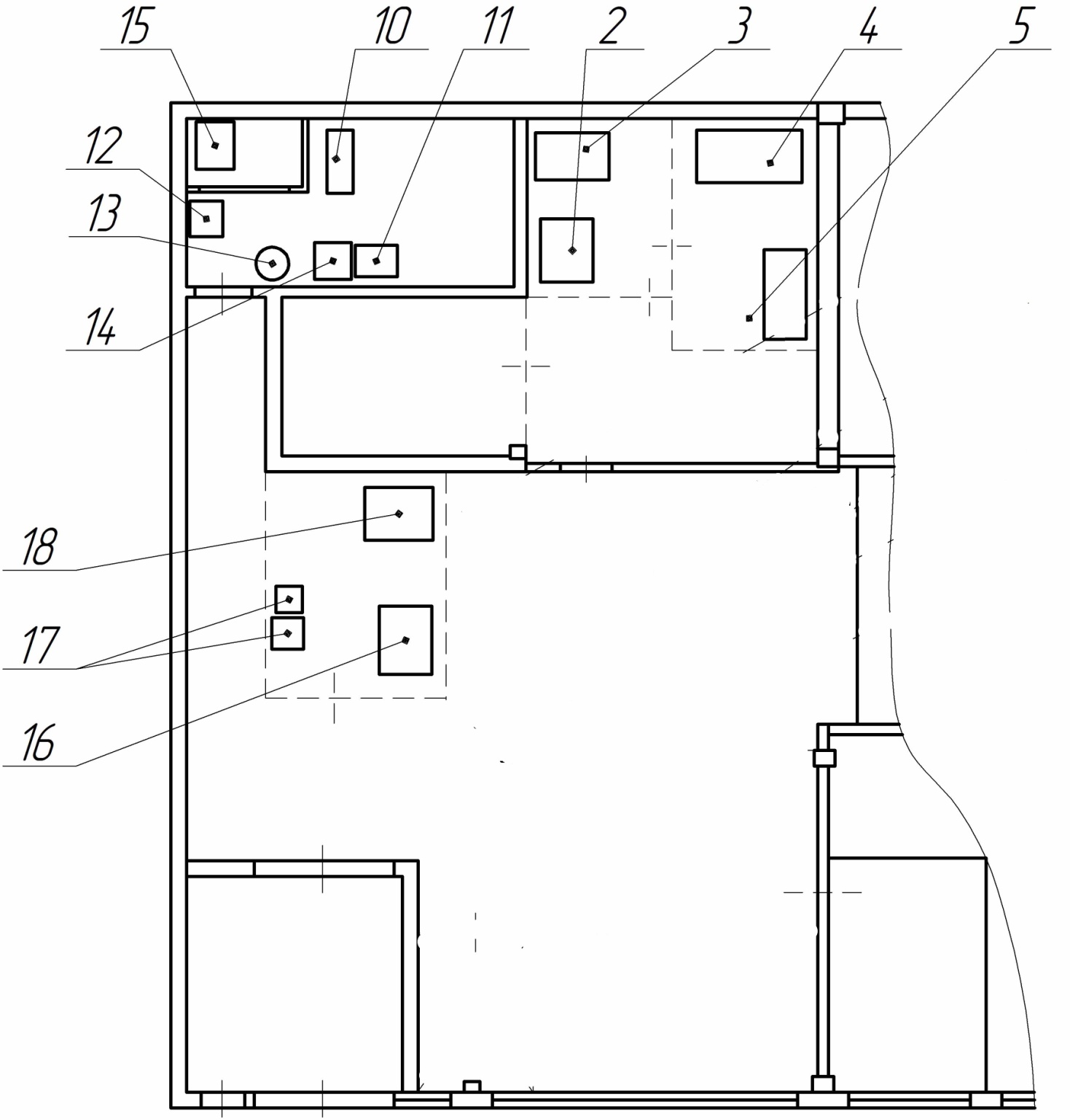                          Схема 3. Имеющееся оборудование.Пояснения по требованиям к вентиляции:Помещение 1 – печи, с обжигом в защитной атмосфере – аргон, от подается в печь и поскольку не герметичное соединение – то подтравливается и требует вентиляции (параметры печи прилагаю). Поэтому их и расположили в отдельном помещении, чтобы легче был «сбор».Кроме этого т.к. печь до 18000С  - идет серьезное тепловыделение в окружающую среду.Работает 1человек, не постоянно, после загрузки – все автоматически до остывания.Помещение 2 – барабанная мельница, основная проблема, при загрузке запыление. Работает 1человек, не постоянно.Помещение 3. Абразивная резка, сварка. Все что требуется для сварного поста. Работает 1 человек, не постоянноПомещение 4. Элетрооборудование, требуется вентиляция, т.к. замкнуто и от работы нагрев. Работает 1 человек, не постоянноПомещение 5. Общая вентиляция. Мех.участок (токарный, фрезерный станок). Работает 4 человека, постоянноПомещение 6. Имеются камеры с нагревом, проводится работа с хим реактивами. Требуется вентиляция газа. Работает 1 человек, постоянно.Мы постарались расположить наиболее «Вент. ёмкие» участки рядом, чтобы минимизировать протяженность каналов и т.д.П/пНаименованиеМасса / кг.Мощность/ кВт.Габариты / ДхШхВ (мм)2Печь высокотемпературная  Nabertherm 1300° N30055020890*1360*17503Печь высокотемпературная  Nabertherm 1750° HT160/17800211140*1020*19004Мельница барабанная2501.5780*570*10505Вытяжной шкаф	15021700*850*230010Машина горячего литья под давлением  06ФКЛ-М40071200*500*170011Шкаф сушильный  СНОЛ-3,5.3,5.3,5/3,5-И1602.5800*600*100012Сушильный шкаф ШС80-01-СПУ382680*630*57013Печь вакуумная 804730*580*103014Баровакуумная камера1204670*780*115015Машина моечная POWERBLAST1501.5720*900*168016Электронное оборудование3801.51300*980*114017Электронное оборудование700.21200*500*185018Электронное оборудование4101.51320*990*1200